国家移民管理局2020年度考试录用公务员面试公告根据公务员录用工作有关规定，我局定于2020年2月12日至2月13日，在中国人民警察大学（交通指引见附件3）组织开展考试录用公务员面试相关环节工作。其中面试资格复审、体能测评、人民警察职业心理素质测评和专业能力测试定于2月12日进行，面试定于2月13日进行。现就有关事宜通知如下：一、面试分数线及进入面试人员名单二、面试确认请进入面试环节的考生于2020年1月22日17时前通过电子邮件确认是否参加面试。要求如下：（一）发送电子邮件至NIA_Recruit@163.com。（二）电子邮件标题为“XXX确认参加国家移民管理局XX职位面试”，“XX职位”（填写职位代码即可，内容见附件1）。如网上报名时填报的通讯地址、联系方式等信息发生变化，请在电子邮件中注明。（三）逾期未确认的，视为自动放弃，不再进入面试程序。三、放弃面试的处理放弃面试者请填写《放弃公务员面试的声明》（见附件2），经本人签名后，于2020年1月22日17时前发送扫描件至NIA_Recruit@163.com，并致电010-66265694确认。未在规定时间内填报放弃面试声明，又因个人原因不参加面试的，将视情节上报中央公务员主管部门记入诚信档案。四、资格复审面试资格审查时间：2月12日上午8:00-11:00；上午7时起接受考生报到，未按照规定时间到审查地点报到的考生，将视为放弃面试资格。现场资格审查时需携带以下材料：（一）本人身份证，学生证或工作证。（二）公共科目笔试准考证。（三）《考试报名登记表》（贴好照片，如实、详细填写个人学习、工作经历，时间必须连续，并注明各学习阶段是否在职学习，取得何种学历和学位）。（四）高等教育各阶段学历、学位证书，所报职位要求的外语等级证书、职业资格证书。（五）报考职位所要求的基层工作经历有关材料。在党政机关、事业单位、国有企业工作过的考生，需提供单位人事部门出具的基层工作经历材料，并注明起止时间和工作地点；在其他经济组织、社会组织等单位工作过的考生，需提供相应劳动合同或缴纳社保材料的复印件。（六）近期正面免冠小二寸彩色照片2张（照片背后注明姓名和报考职位代码）。（七）除上述材料外，考生需按照身份类别，提供以下材料：应届毕业生提供所在学校加盖公章的《报名推荐表》（双面打印，贴好照片，注明培养方式）。社会在职人员提供所在单位盖章的《报名推荐表》（双面打印）。现工作单位与报名时填写单位不一致的，还需提供离职有关材料。留学回国人员提供教育部留学服务中心认证的国外学历学位认证书。上述材料均需提供原件及复印件。考生应对所提供材料的真实性负责，材料不全或主要信息不实，影响资格审查结果的，将取消面试资格。五、体能测评及人民警察职业心理素质测评（一）体能测评及人民警察职业心理素质测评时间定于2月12日，于资格复审后进行。（二）体能测评按照《公安机关录用人民警察体能测评项目和标准（暂行）》执行，项目为纵跳摸高、10米×4往返跑、长跑（男子1000米、女子800米）。体能测评有一项不合格的，视为体能测评不合格，不再参加面试。（三）人民警察职业心理素质测评结果不计入总分，作为择优确定拟录用人员的重要参考。六、专业能力测试报考200130001002职位的考生参加专业能力测试，时间为2月12日。七、面试安排（一）面试方式结构化面试。（二）面试时间面试时间为2月13日。面试于当日上午9:00开始。参加面试的考生须于当日上午8:00前报到，截止当日上午8:30仍没有进入候考室的考生，将取消面试资格。八、体检和考察安排（一）体检和考察人选的确定面试后按综合成绩从高到低的顺序以1:3的比例确定体检人选，参加面试人数与录用计划招录数比例低于3:1的职位，考生面试成绩应达到80分方可进入体检。通过体检的考生按照每个职位录用计划招录数1:2比例进入差额考察。（二）体检体检暂定于2月17日上午进行，地点暂定在北京。具体安排将在面试结束后通知进入体检的考生，请考生保持通讯畅通。体检费用由考生本人承担。（三）综合成绩的计算方法笔试合成成绩（行政职业能力测验占40%，申论占30%，公安类专业科目考试占30%）占50%。不需参加专业能力测试的职位，面试成绩占50%，即：综合成绩=笔试合成成绩×50%＋面试成绩×50%。需要参加专业能力测试的职位，面试成绩占35%，专业能力测试成绩占15%，即：综合成绩=笔试合成成绩×50%＋面试成绩×35%＋专业能力测试成绩×15%。九、注意事项请考生合理安排行程，自觉按照本公告规定的时间和地点进行面试、体检和体能测评。相关信息请及时留意国家移民管理局网站（网址https://www.nia.gov.cn/）。联系方式：010-66265694（电话）、010-66264346（传真）欢迎各位考生对我们的工作进行监督。附件：1．确认参加面试模板      2．放弃面试资格声明（样式）3．中国人民警察大学交通指引国家移民管理局                                 2020年1月19日附件1×××确认参加国家移民管理局XX职位面试国家移民管理局干部人事司：本人×××，身份证号：××××××××，公共科目笔试合成成绩：××，报考××职位（职位代码××××××××），已进入该职位面试名单。我能够按照规定时间和要求参加面试。姓名：日期：附件2放弃面试资格声明国家移民管理局干部人事司：本人        ，身份证号：                         ，报考     职位（职位代码     ），已进入该职位面试名单。现因个人原因，自愿放弃参加面试，特此声明。联系电话：签名（考生本人手写）：                   日期：附件3中国人民警察大学交通指引（地址：河北省廊坊市西昌路220号）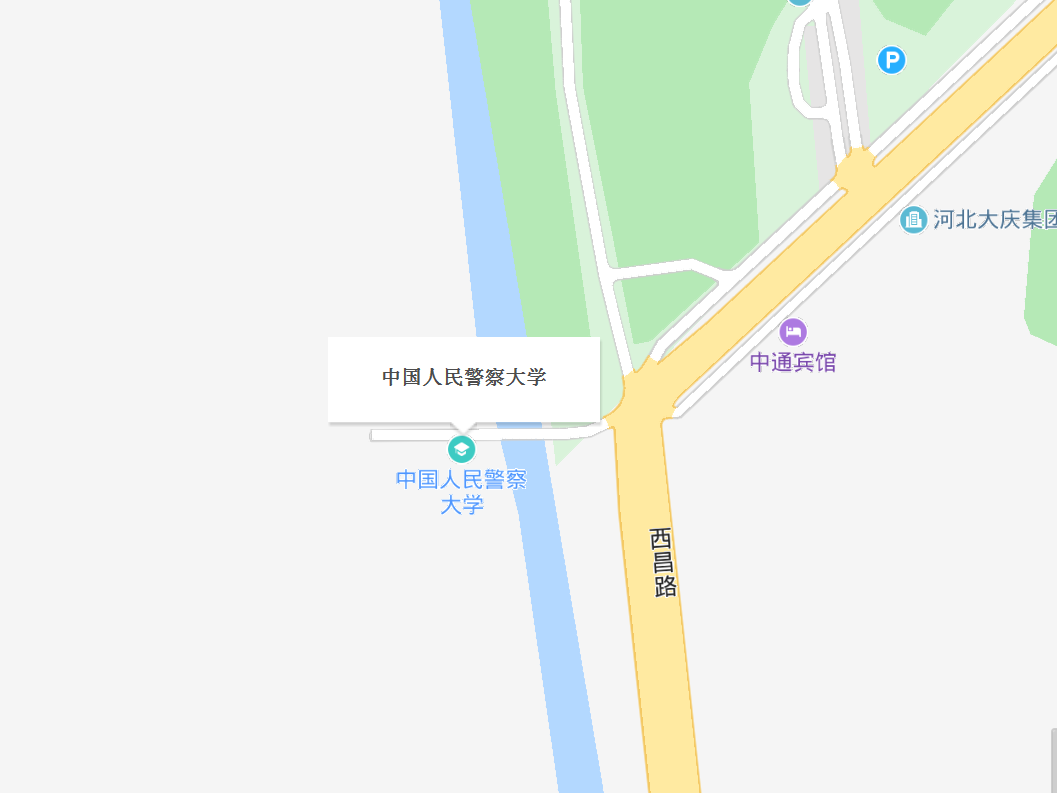 1．从首都机场乘坐机场大巴到廊坊长途汽车站，乘坐7路、1路A线、1路B线公交车到中国人民警察大学站下。2．乘坐高铁到廊坊站，乘坐7路、1路A线公交车到中国人民警察大学站下。3．乘坐火车到廊坊北站，乘坐1路A线、1路B线公交车到中国人民警察大学站下。4．乘坐汽车到廊坊长途汽车站，乘坐7路、1路A线、1路B线公交车到中国人民警察大学站下。招考职位及代码面试分数线姓名准考证号面试时间备注综合司国际合作处一级主任科员以下职位20013000100263.330栾恺164111014100126 2月13日需参加专业能力测试综合司国际合作处一级主任科员以下职位20013000100263.330郭美麟164111014100218 2月13日需参加专业能力测试综合司国际合作处一级主任科员以下职位20013000100263.330李梦菲164111014100510 2月13日需参加专业能力测试综合司国际合作处一级主任科员以下职位20013000100263.330王珺164111014100712 2月13日需参加专业能力测试综合司国际合作处一级主任科员以下职位20013000100263.330杨璐璐164132010203119 2月13日需参加专业能力测试政策法规司移民政策规划处一级主任科员以下职位20013000200360.040白皓164111014100310 2月13日/政策法规司移民政策规划处一级主任科员以下职位20013000200360.040孙倩164112010201903 2月13日/政策法规司移民政策规划处一级主任科员以下职位20013000200360.040陈路164132010203221 2月13日/政策法规司移民政策规划处一级主任科员以下职位20013000200360.040韩珊珊164132010203226 2月13日/政策法规司移民政策规划处一级主任科员以下职位20013000200360.040汪蔚164151000103913 2月13日/政策法规司条法处一级主任科员以下职位20013000200460.730张懿聪164111014100107 2月13日/政策法规司条法处一级主任科员以下职位20013000200460.730张雅杰164111014100730 2月13日/政策法规司条法处一级主任科员以下职位20013000200460.730李枫1641110141014042月13日/政策法规司条法处一级主任科员以下职位20013000200460.730王文陵164132010203305 2月13日/政策法规司条法处一级主任科员以下职位20013000200460.730谷燕虎164165010304803 2月13日/外国人管理司难民工作处一级主任科员以下职位20013000300464.280刘赫然164111014100618 2月13日/外国人管理司难民工作处一级主任科员以下职位20013000300464.280汪锴164111014101226 2月13日/招考职位及代码面试分数线姓名准考证号面试时间备注公民出入境管理司往来港澳台处一级主任科员以下职位20013000400257.170宋超1641110141006202月13日/公民出入境管理司往来港澳台处一级主任科员以下职位20013000400257.170章小俊1641110141007042月13日/公民出入境管理司往来港澳台处一级主任科员以下职位20013000400257.170段雪松1641130111004162月13日/公民出入境管理司往来港澳台处一级主任科员以下职位20013000400257.170朱政1641410101054182月13日/公民出入境管理司国籍处一级主任科员以下职位20013000400359.980鲍振峰1641110141001082月13日/公民出入境管理司国籍处一级主任科员以下职位20013000400359.980任绿勃1641340109026202月13日/公民出入境管理司国籍处一级主任科员以下职位20013000400359.980陈建华1641351001023172月13日/公民出入境管理司国籍处一级主任科员以下职位20013000400359.980徐滨1641370101001302月13日/边防检查管理司边防检查管理处一级主任科员及以下20013000500257.940庞俊震1641110141001292月13日/边防检查管理司边防检查管理处一级主任科员及以下20013000500257.940王啟光1641110141002152月13日/边防检查管理司边防检查管理处一级主任科员及以下20013000500257.940杨跃辉1641110141008102月13日/边防检查管理司边防检查管理处一级主任科员及以下20013000500257.940张鑫1641120102019092月13日/边防检查管理司边防检查管理处一级主任科员及以下20013000500257.940邢望1641130111004012月13日/边防检查管理司边防检查管理处一级主任科员及以下20013000500257.940温卫杰1641140101020202月13日/边防检查管理司边防检查管理处一级主任科员及以下20013000500257.940周伟1641310121016082月13日/边防检查管理司边防检查管理处一级主任科员及以下20013000500257.940王鹏1641320102032242月13日/边防检查管理司边防检查管理处一级主任科员及以下20013000500257.940郭亮1641370101001252月13日/边防检查管理司边防检查管理处一级主任科员及以下20013000500257.940陈昊1641370101002292月13日/干部人事司组织处一级主任科员以下职位20013000700362.370杨越鑫1641110141001022月13日/干部人事司组织处一级主任科员以下职位20013000700362.370巩丽超1641130111004072月13日/干部人事司组织处一级主任科员以下职位20013000700362.370位振奇1641410101054072月13日/干部人事司组织处一级主任科员以下职位20013000700362.370薛大帅1641410101055142月13日/干部人事司组织处一级主任科员以下职位20013000700362.370陈晓1641420103039152月13日/干部人事司督察处一级主任科员以下职位20013000700458.670张克磊1641120102019212月13日/干部人事司督察处一级主任科员以下职位20013000700458.670樊金龙1641130111004172月13日/干部人事司督察处一级主任科员以下职位20013000700458.670张森焱1641140101020192月13日/干部人事司督察处一级主任科员以下职位20013000700458.670崔建国1641410101054292月13日/干部人事司督察处一级主任科员以下职位20013000700458.670李原1641530101001112月13日/干部人事司编制训练处一级主任科员以下职位20013000700561.200胡鑫敏1641110141001192月13日/干部人事司编制训练处一级主任科员以下职位20013000700561.200刘小燕1641110141012182月13日/干部人事司编制训练处一级主任科员以下职位20013000700561.200田灿灿1641320102031012月13日/干部人事司编制训练处一级主任科员以下职位20013000700561.200秦冲1641410101054192月13日/干部人事司编制训练处一级主任科员以下职位20013000700561.200何文平1641510001039212月13日/干部人事司干部处一级主任科员以下职位20013000700660.270朱定定1641110141003242月13日/干部人事司干部处一级主任科员以下职位20013000700660.270颛孙一仁1641340109026222月13日/干部人事司干部处一级主任科员以下职位20013000700660.270张令文1641410101054172月13日/干部人事司干部处一级主任科员以下职位20013000700660.270谢欣宸1641410101055122月13日/干部人事司干部处一级主任科员以下职位20013000700660.270冯柯南1641540101012012月13日/招考职位及代码面试分数线姓名准考证号面试时间备注干部人事司工资福利处一级主任科员以下职位20013000700758.810王倩164111014100602 2月13日/干部人事司工资福利处一级主任科员以下职位20013000700758.810韩冬164111014100801 2月13日/干部人事司工资福利处一级主任科员以下职位20013000700758.810齐磊164111014100813 2月13日/干部人事司工资福利处一级主任科员以下职位20013000700758.810陈颖164141010105412 2月13日/后勤保障司预算财务处一级主任科员以下职位20013000800161.380徐倩164111014100212 2月13日/后勤保障司预算财务处一级主任科员以下职位20013000800161.380曹修琴164111014100303 2月13日/后勤保障司预算财务处一级主任科员以下职位20013000800161.380田广臣164111014100917 2月13日/后勤保障司预算财务处一级主任科员以下职位20013000800161.380廖蒸164111014100923 2月13日/后勤保障司预算财务处一级主任科员以下职位20013000800161.380赫丽君164111014101107 2月13日/后勤保障司预算财务处一级主任科员以下职位20013000800161.380庞洁164112010201905 2月13日/后勤保障司预算财务处一级主任科员以下职位20013000800161.380孙琦164123010101507 2月13日/后勤保障司预算财务处一级主任科员以下职位20013000800161.380吴华莉164135100102308 2月13日/后勤保障司预算财务处一级主任科员以下职位20013000800161.380谢丽164135100102309 2月13日/后勤保障司预算财务处一级主任科员以下职位20013000800161.380杨历博164137010100204 2月13日/